THE GOVERNING BODY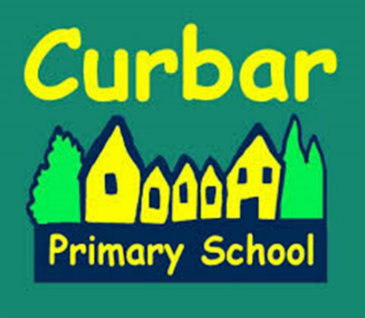 Our School Governors and its structure as of 15 May 2018 ROLE							NAMELOCAL AUTHORITY APPOINTED			Miss Charlotte Wright PARENT GOVERNORS					Mrs Alison Thorpe (Vice Chair) 							Mrs Helen WaltonMrs Angie CottleCOOPTED GOVERNORS				Mrs Jane Taylor (Chair) (SEND) (Pupil Premium)Mr John Dix (Health and Safety)							Mr George Wolfe (Safeguarding and Anti-Bullying)							Mr David Jackson (GDPR)ASSOCIATE MEMBERS					Mr Donald Leitch							Mr Alan Cain Mr Raymond Griffiths STAFF GOVERNOR					Mrs Linda Berry (SEND)HEADTEACHER					Mr Simon BeahanCLERK							Ms Fiona SwainCOMMITTEE STRUCTURESStandards and CurriculumMrs Helen Walton (Chair)Mr Simon Beahan Mrs Linda Berry Mr George WolfeMrs Angie CottleMrs Jane TaylorMrs Charlotte WrightMr Alan CainResource Management			Mrs Alison Thorpe (Chair)Mr John Dix Mr Simon BeahanMr Donald Leitch				Mr Raymond Griffiths Mr David JacksonMrs Jane Taylor